	At Lincoln Middle School we are __________our rules to change the consequences for bullying. The students and teachers are trying to create more __________among the grade levels. We are trying to make rules to __________what ___________ bullying. We hope that this ____________the issues within the school. Answer KeyAt Lincoln Middle School we are amending our rules to change the consequences for bullying. The students and teachers are trying to create more equity among the grade levels. We are trying to make rules to legislate what constitutes bullying. We hope that this resolves the issues within the school.amendingequityconstitutesresolvelegislateWe are amending our rules to make it clear that we are not tolerating bullying.It is important for schools to promote equity among all students.Punching, teasing, and spreading rumors all constitute bullying.Therefore, many people believe that schools should pass rules to legislate an end to bullying.Some people think schools should teach victims to resolve the problem themselves.(v.)-changing; adding to(n.) equality; equal status(v.) – forms creates(v.)- solves a problem(v.) to create or control by making laws or rules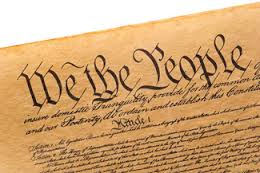 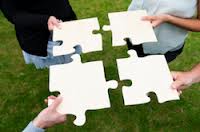 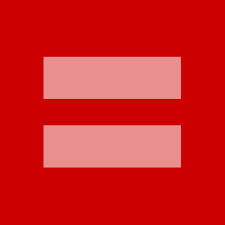 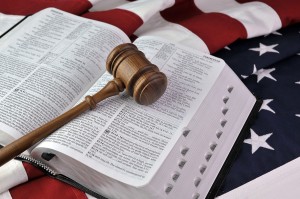 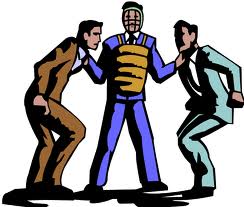 